Практична робота 8. Виконання об’ємно-просторової фігурної композиції.Мета – навчитися бачити гарне в природі та, узагальнюючи його, перетворювати реалістично-природний образ у новий – з максимальною виразністю мотиву шляхом активного творчого продумування, оригінального опрацювання форми з позицій сучасного дизайнерського світосприйняття і образотворення.При виконанні даного завдання використовується стилізація анімалістичного або іншого образологічного мотиву, який би відображав певне дійство чи обряд. Стилізація досягається узагальненням, що перетворює реальний, надто звичний, а іноді малопривабливий образ в новий, де виділяється характер, а мотиву надається максимальна виразність. У будь-якому випадку стилізація змушує дизайнера враховувати закони, за якими вибирається матеріал, а також особливості декорування.Для виконання завдання потрібно створити попередній ескіз об’ємно-просторової фігурної композиції, максимально врахувавши основні закони і категорії композиції та особливості об’ємного формотворення. Композиція може складатися з одної, двох, трьох і більше композиційно або сюжетно поєднаних в одне ціле фігур. Висота фігур повинна становити 250-300 мм.. Композиція може складатися і з різнопланових стилізованих фігур, об’єднаних одним сюжетом, що підсилює образотворчий фактор дизайнерської форми. Прикладом може бути образ українських козаків у відомому мультфільмі «Як козаки футбол грали». Стилізовані фігури виготовляють з паперу шляхом згинання, прорізання і склеювання. Для підсилення конструкції фігур можна застосовувати картон чи інший цупкий матеріал. Фігури наклеюють на картонну підставку або виготовляють без неї, якщо в них достатня самостійна рівновага. Матеріали: папір, картон, клей.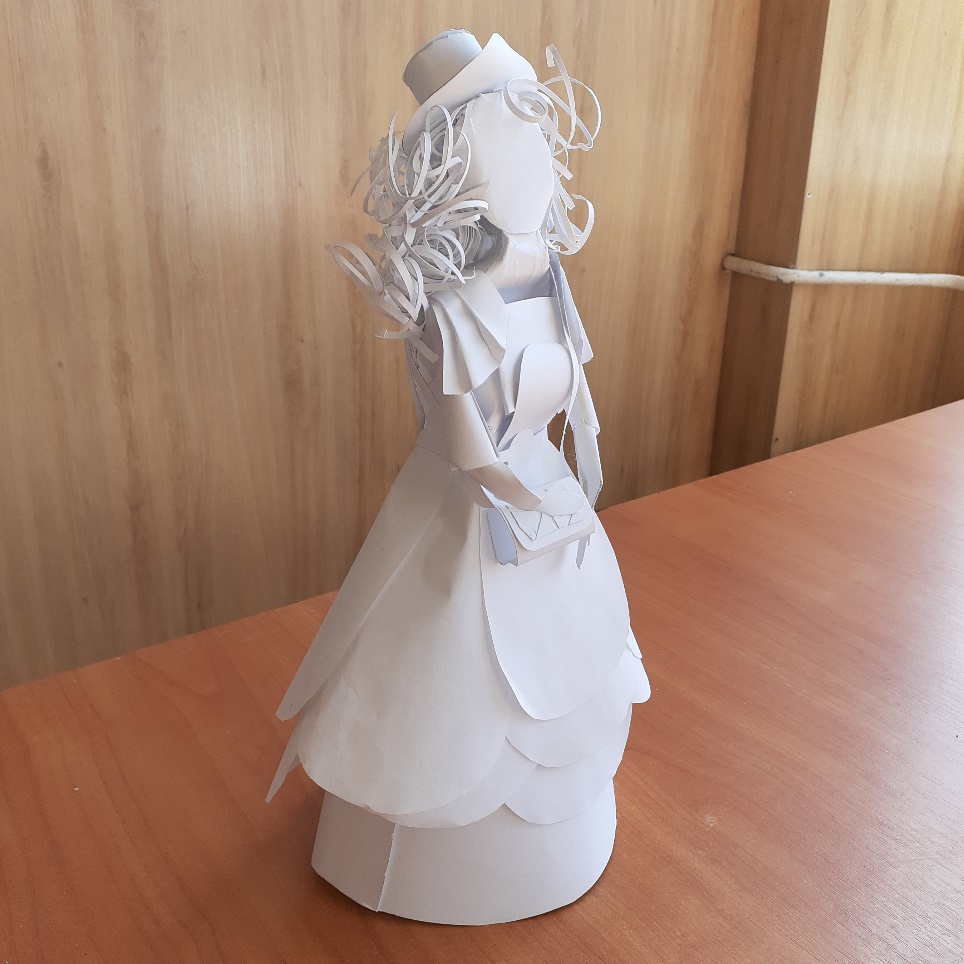 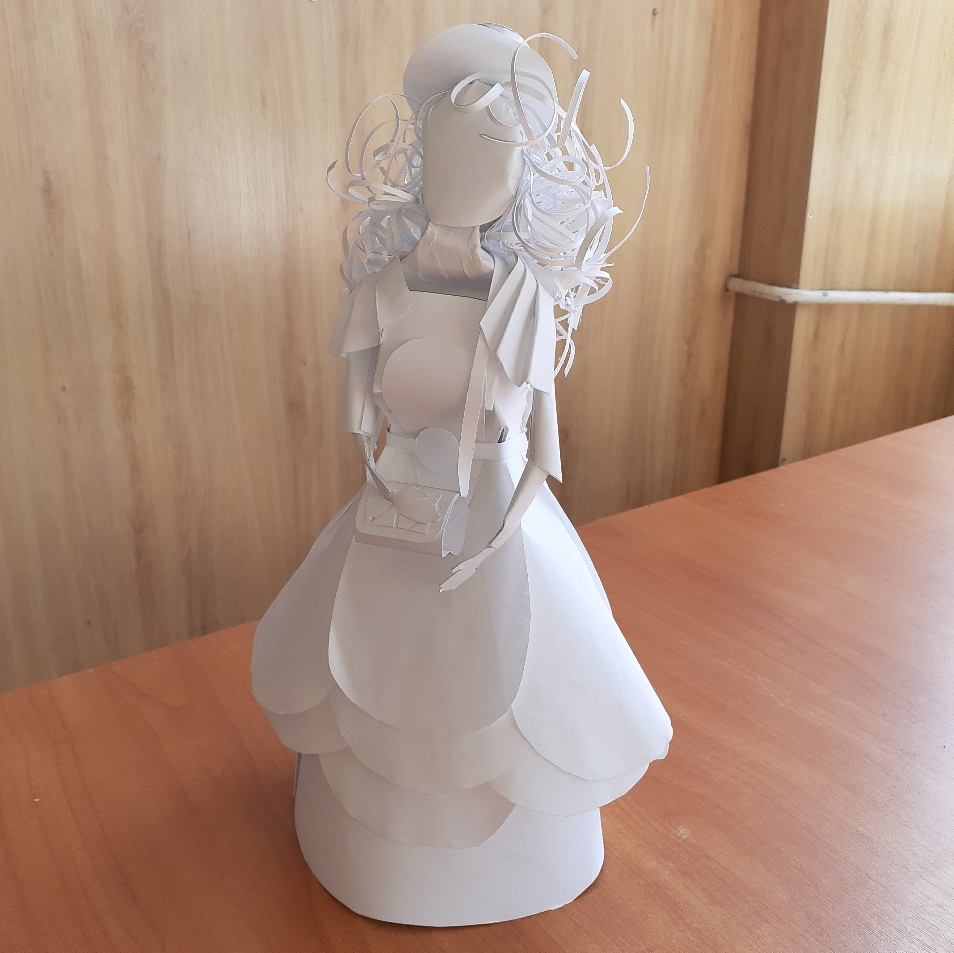 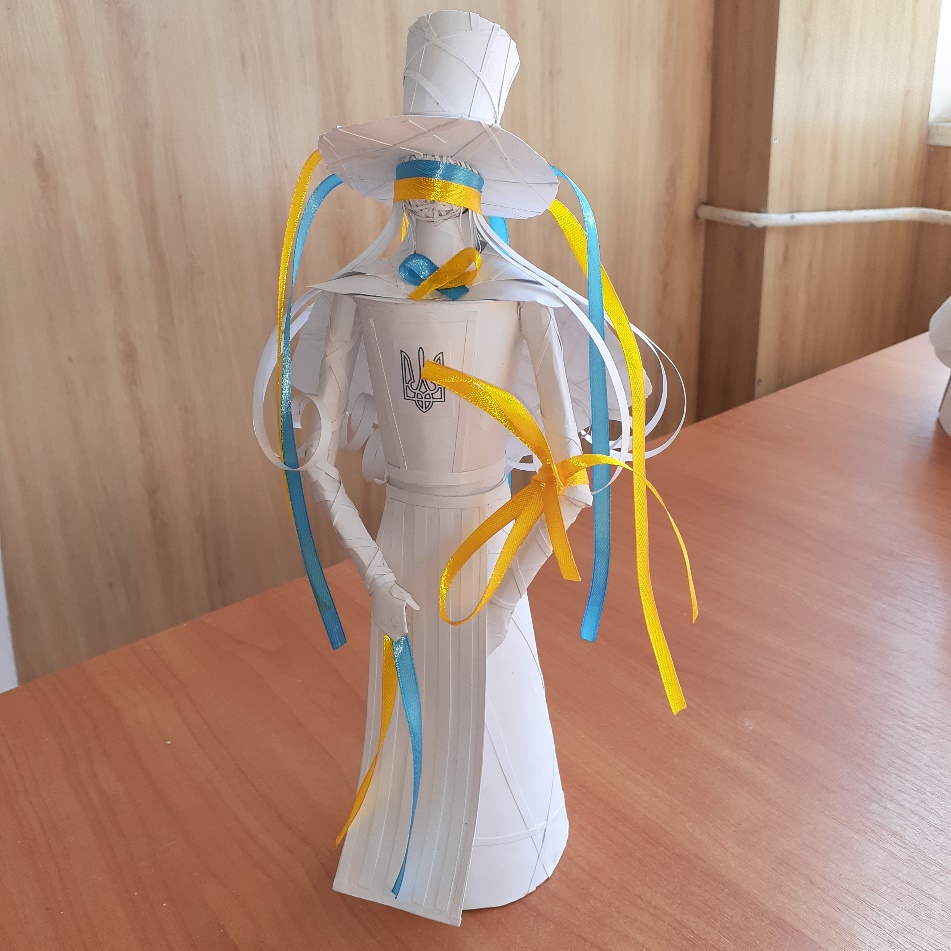 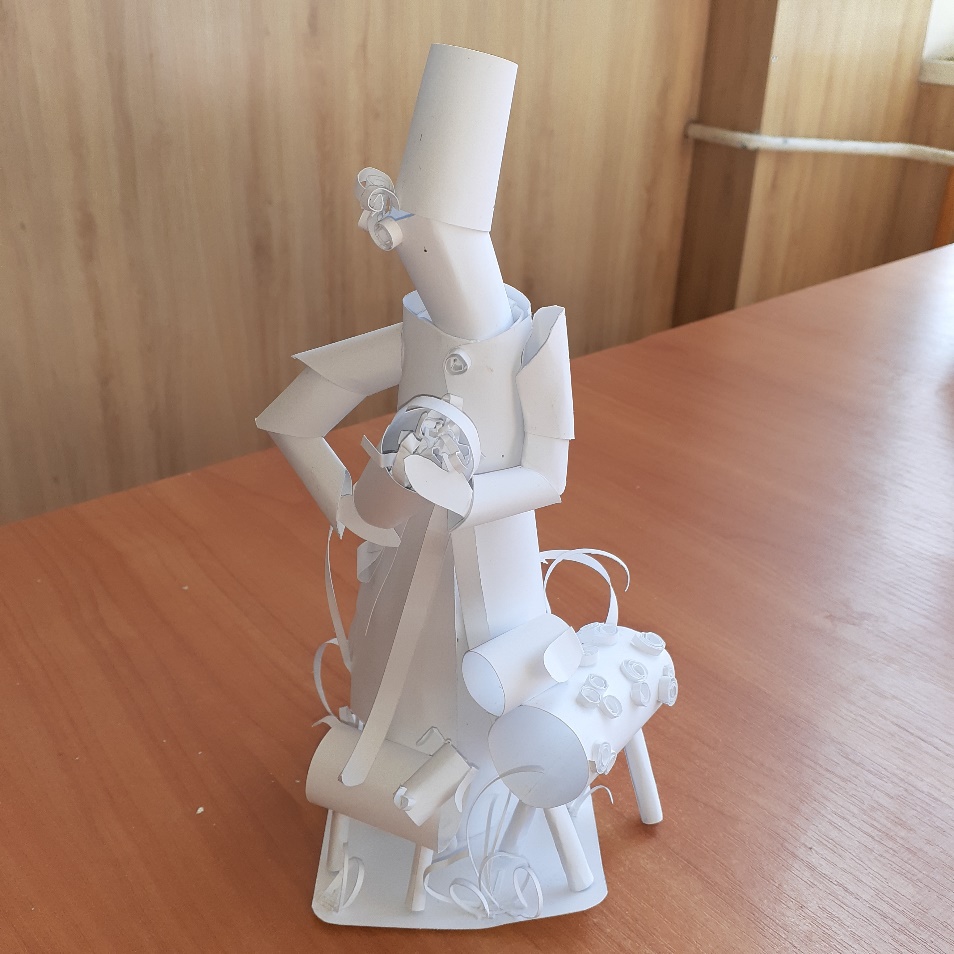 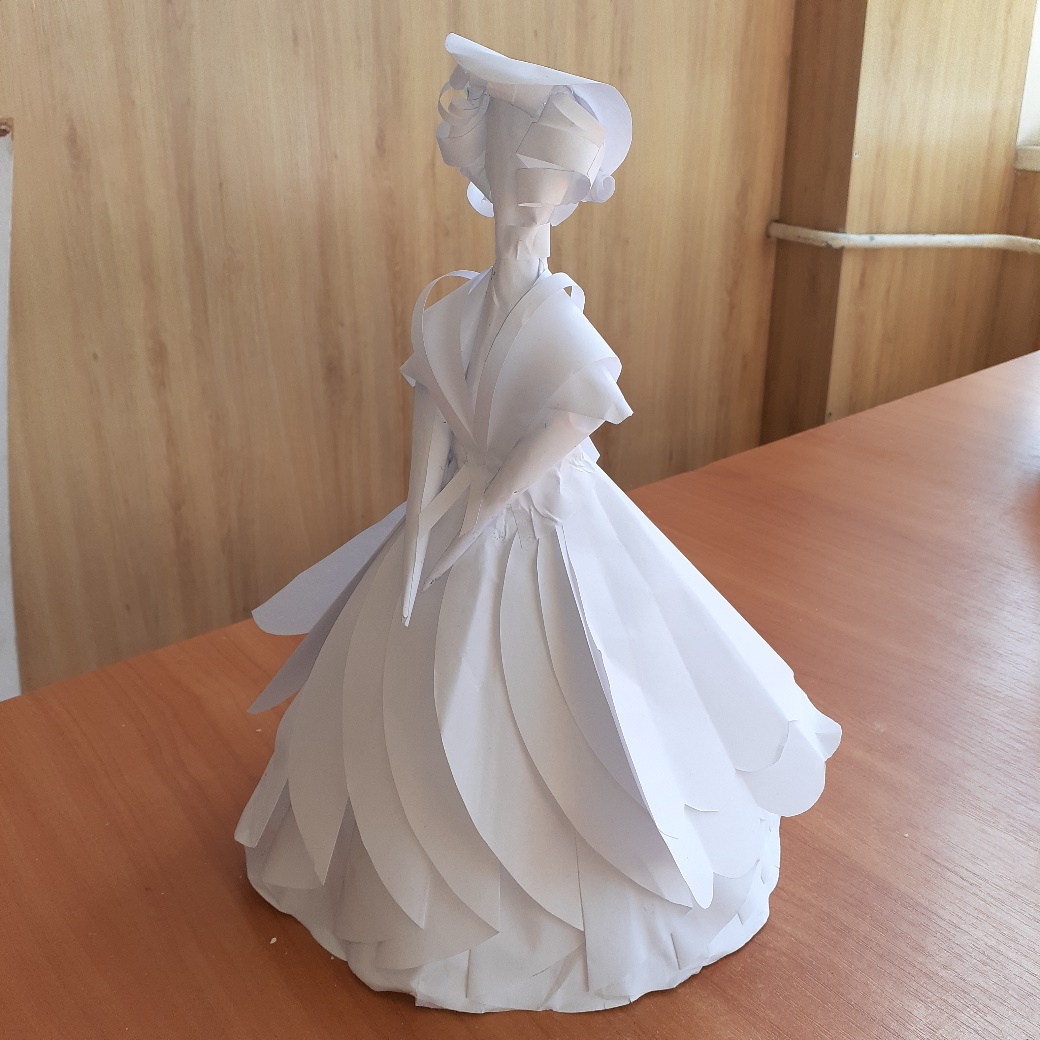 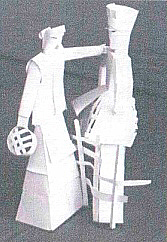 